Исследовать на сходимость ряд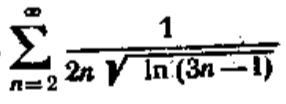 Исследовать на сходимость ряд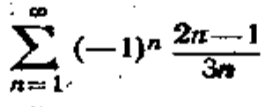 Вычислить сумму ряда с точность a.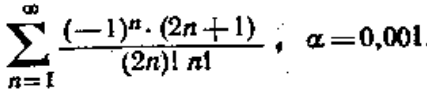 Доказать справедливость равенства (Ответом служит число p, получаемое при применении признака Даламбера или признака Коши)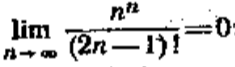 